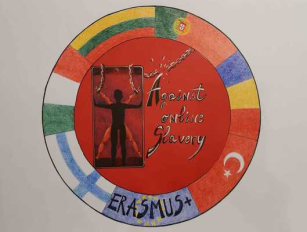 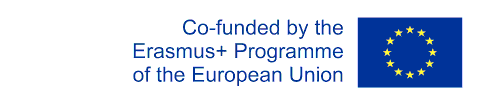 Plan de lectie 1AGAINST ONLINE SLAVERY (2019-1-FI01-KA229-060725)Tara/Scoala:Italy I.I.S.S. Jacopo del Duca-Bianca Amato CefalùItaly I.I.S.S. Jacopo del Duca-Bianca Amato CefalùItaly I.I.S.S. Jacopo del Duca-Bianca Amato CefalùProfesor:Giovanna Liberto and Gianni CataneseGiovanna Liberto and Gianni CataneseGiovanna Liberto and Gianni CataneseObiect :Ed. civica+ ITEd. civica+ ITEd. civica+ ITSubiect:Internetul in sigurantaInternetul in sigurantaInternetul in sigurantaVarsta elevilor:15-16Durata lectiei:60 minute/lectieObiective:Verificarea capacitatii de a interacționa în grup, de a comunica și de a împărtăși informații, prin proiectarea și realizarea unei benzi desenate sau a unei povești despre o situație sau episod de agresiune cibernetică pentru a le ilustra colegilor de la primele clase.Constientizarea elevilor de utilizarea dispozitivelor tehnologice (telefoane mobile, tablete, computere).Lectia 1. - Începeți prin a atribui o căutare pe internet despre hărțuirea cibernetică.- Colectați informații și imagini.- Creați grupuri.- Arătați elevilor pașii pentru a dezvolta o benzi desenate- Monitorizați elevii pe măsură ce dezvoltă benzile desenate.Fiecare grupă va avea:- să descrie situația de hărțuire cibernetică (primul pas);- să prezinte personajele (victima și bullying-ul cibernetic (pasul doi);- să-și imagineze o concluzie a situației descrise sau povestite. (al treilea pas.Lectia 2. Grupurile ar trebui:1) Prezentați produsele finale elevilor claselor I (10 minute fiecare).2) Discutați și organizați o dezbatere cu ajutorul profesorului.3) Efectuați evaluarea cu un test KahootMateriale:carti, computer, smartphonesMetode folosite:Lucrul cu diverse resurse de rețea, pregătirea unei povești, ascultarea, discutarea, consultarea, chestionarul KahootEvaluarea obiectivelor dobândite:Profesorii vor evalua calitatea rezultatelor elevilor, munca organizatorică, limba folosită în text, angajamentul elevilor, participarea, respectarea regulilor și a termenelor limită.